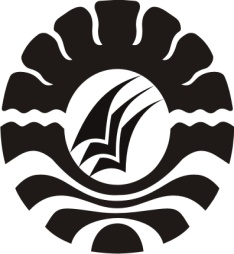 SKRIPSIPENGARUH PENGGUNAAN METODE INKUIRI TERHADAP KETERAMPILAN SISWA MENULIS EKSPOSISI PADA MATA PELAJARAN BAHASA INDONESIA KELAS VII SMP NEGERI 1 MAJENE Oleh :IRMAWATI FAHMI JURUSAN KURIKULUM DAN TEKNOLOGI PENDIDIKANFAKULTAS ILMU PENDIDIKANUNIVERSITAS NEGERI MAKASSAR2014